Všeobecná zdravotná poisťovňa, a.s.so sídlom Panónska cesta 2, 851 04 Bratislava - mestská časť Petržalka IČO: 35 937 874 , DIČ: 20 22 02 70 40, IČ DPH: SK 20 22 02 70 40SÚŤAŽNÉ  PODMIENKYVerejná súťaž návrhov3/2021Návrhy na zabezpečenie komunikačných a marketingových aktivít pre VšZPVerejná súťaž návrhov podľa zákona č. 343/2015 Z. z. o verejnom obstarávaní a o zmene a doplnení niektorých zákonov v znení neskorších predpisov. ........................................................                                          	.....................................................Ing. Richard Strapko	                                                		Ing. Ľubomír Kováčikpredseda predstavenstva                                                     		člen predstavenstva                                                 Všeobecná zdravotná poisťovňa, a.s.                                   		Všeobecná zdravotná poisťovňa, a.s.Súlad súťažných podmienok podľa zákona č. 343/2015 Z. z. o verejnom obstarávaní a o zmene a doplnení niektorých zákonov v znení neskorších predpisov potvrdzuje:V Bratislave, dňa 24.05.2021...................................................                                                                                                                             Mgr. Martin Garaj, PhD. Súťažné podmienky po kontrole predmetu súťaže návrhov schvaľuje: V Bratislave, dňa 24.05.2021...................................................    Mgr. Dominika ŠulkováObsahA.1  POKYNY PRE ÚČASTNÍKOV	71. Všeobecné informácie	71.	Úvodné ustanovenia	72.	Identifikácia vyhlasovateľa	73.	Predmet súťaže návrhov	74.	Zdroj finančných prostriedkov	95.	Záujemcovia a účastníci	92. Dorozumievanie a vysvetľovanie	106.	Dorozumievanie	108.	Vysvetľovanie súťažných podmienok	113. Príprava návrhu	129.	Vyhotovenie a forma návrhu	1210. 	Jazyk návrhu	1211.	Rozsah a obsah návrhu	1212.	Náklady na návrh	154. Predkladanie návrhu	1513.	Predloženie návrhu	1514.	Podmienky predloženie návrhu	1515.	Lehota na predkladanie súťažných návrhov	1516.	Doplnenie, zmena a odvolanie návrhu	155. Otváranie a vyhodnotenie súťažných návrhov	1617.	Otváranie súťažných návrhov	1618.	Preskúmanie súťažných návrhov	1619.	Porota	1621.	Vyhodnotenie súťažných návrhov	176. Dôvernosť a etika vo verejnom obstarávaní	1822.	Dôvernosť procesu verejného obstarávania	187. Prijatie návrhu	1823.	Informácia o výsledku vyhodnotenia súťažných návrhov	188.	Zrušenie použitého postupu zadávania súťaže návrhov	1824.	Zrušenie použitého postupu zadávania súťaže návrhov	18A.2  KRITÉRIÁ NA VYHODNOTENIE SÚŤAŽNÝCH NÁVRHOV A PRAVIDLÁ ICH UPLATNENIA	20Pravidlá na uplatnenie kritérií hodnotenia:	20B.2  OPIS PREDMETU SÚŤAŽE NÁVRHOV	23A.1  POKYNY PRE ÚČASTNÍKOV1. Všeobecné informácieÚvodné ustanoveniaPredložením svojho návrhu účastník v plnom rozsahu a bez výhrad akceptuje všetky podmienky vyhlasovateľa týkajúce sa tejto súťaže návrhov, uvedené v oznámení o vyhlásení súťaže návrhov a v týchto súťažných podmienkach.Od účastníkov sa očakáva, že si dôkladne preštudujú súťažné podmienky a budú dodržiavať všetky pokyny, formuláre, zmluvné ustanovenia a ďalšie špecifikácie uvedené v týchto súťažných podmienkach.Návrh predložený účastníkom musí byť vypracovaný v súlade s podmienkami uvedenými v oznámení o vyhlásení súťaže návrhov a v týchto súťažných podmienkach a nesmie obsahovať žiadne výhrady týkajúce sa podmienok súťaže.Predpokladaná hodnota súťaže návrhov uvedená v oznámení o vyhlásení súťaže návrhov je maximálna a zahŕňa aj predpokladanú hodnotu zákazky na poskytnutie služby spočívajúcej v dopracovaní návrhu do podoby vykonávacieho projektu ako výsledok vlastnej intelektuálnej činnosti víťaza súťaže návrhov nasledujúcej po súťaži návrhov, ktorú má vyhlasovateľ v úmysle zadať podľa § 81 písm. h) zákona                  č. 343/2015 Z. z. o verejnom obstarávaní a o zmene a doplnení niektorých zákonov v znení neskorších predpisov (ďalej len „zákon o verejnom obstarávaní“). Vyhlasovateľ si vyhradzuje právo zmluvu, ktorá je výsledkom zadania zákazky podľa § 81 písm. h) zákona o verejnom obstarávaní nepodpísať, ak ponuka úspešného účastníka vrátane ceny a odmien účastníkov v súťaži návrhov bude vyššia ako predpokladaná hodnota súťaže návrhov.Identifikácia vyhlasovateľaNázov: 		Všeobecná zdravotná poisťovňa, a.s.Sídlo:			Panónska cesta 2, 851 04 Bratislava - mestská časť Petržalka Štát:			Slovenská republikaIČO:			35 937 874  URL:			www.vszp.sk  Profil:			https://www.uvo.gov.sk/vyhladavanie-profilov/zakazky/9262 E-mail:			obstaravanie@vszp.skPracovný čas:		08:00 – 16:00 hod. (pondelok – piatok)Predmet súťaže návrhovPredmetom súťaže návrhov je výber víťazného návrhu pre zabezpečenie komunikačných a marketingových aktivít pre VšZP, a to podľa kritérií hodnotenia predložených návrhov a relatívnych váh jednotlivých kritérií, ktoré sú uvedené v časti A.2 Kritériá na vyhodnotenie súťažných návrhov a pravidlá ich uplatnenia týchto súťažných podmienok. Po súťaži návrhov bude nasledovať postup zadávania zákazky na poskytnutie služby podľa § 81 písm. h) zákona o verejnom obstarávaní. Je potrebné zdôrazniť, že víťaz tejto súťaže návrhov sa nestane realizátorom produkčných činností súvisiacich s navrhovanými reklamnými aktivitami uvedenými vo víťaznom návrhu, ani nákupcom mediálneho priestoru súvisiaceho s nasadením ním navrhovaných komunikačných nosičov a ani iných služieb presahujúcich rozsah dopracovania víťazného návrhu. Produkčné činnosti a mediálny nákup prípadne iné služby budú teda realizovať subjekty, ktoré vzídu z následných samostatných verejných obstarávaní zameraných na výber ekonomicky najvýhodnejších ponúk na zabezpečenie a realizáciu týchto činností v súlade s víťazným návrhom, ktorý porota vyberie v rámci tejto súťaže návrhov.Súťaž návrhov sa realizuje ako verejná súťaž návrhov podľa § 122 ods. 2 zákona o verejnom obstarávaní. 	Podrobné vymedzenie predmetu súťaže návrhov, ako i požiadavky na rozsah, obsah a formu návrhu sú uvedené v časti:A. 1 Pokyny pre účastníkov;A. 2 Kritériá na vyhodnotenie súťažných návrhov a pravidlá ich uplatnenia;B. 2 Opis predmetu súťaže návrhovtýchto súťažných podmienok. Pri súťaži návrhov vyhlasovateľ postupuje podľa ustanovení § 119 a nasl. zákona o verejnom obstarávaní. Názov súťaže návrhov:Návrhy na zabezpečenie komunikačných a marketingových aktivít pre VšZPDruh súťaže návrhov:Verejná súťaž návrhovPodrobné vymedzenie predmetu súťaže návrhov vrátane požiadaviek na rozsah, obsah a formu návrhu a kritérií na vyhodnotenie súťažných návrhov a pravidlá ich uplatnenia  sú uvedené v časti:Pozri A. 1 Pokyny pre účastníkov týchto súťažných návrhov;Pozri A. 2 Kritériá na vyhodnotenie súťažných návrhov a pravidlá ich uplatnenia týchto súťažných podmienok;Pozri B. 2 Opis predmetu súťaže návrhov týchto súťažných podmienok.Po súťaži návrhov bude nasledovať postup zadávania zákazky na poskytnutie služby podľa § 81 písm. h) zákona o verejnom obstarávaní.Zdroj finančných prostriedkov4.1	Predmet súťaže návrhov je financovaný z vlastných zdrojov vyhlasovateľa. 4.2	V súťaži návrhov budú udelené ceny a odmeny, ktoré budú vyplatené v eurách (€) bez DPH a pred zdanením. Cena a odmena môžu byť udelené len súťažiacim, ktorí splnili súťažné podmienky v súťaži návrhov uvedené v súťažných podmienkach a návrh ktorých nebol porotou v priebehu hodnotenia vylúčený zo súťaže a porota ich návrh ocenila alebo odmenila.V súťaži návrhov budú udelené nasledujúce ceny:1. cena 5 000 €;2. cena 2 500 €;3. cena 1 250 €.Na základe výsledkov súťaže návrhov porota môže výšku udelených cien upraviť, avšak celková suma určená na ceny je neprekročiteľná.Porota môže udeliť odmeny v celkovej výške maximálne do 3 000 €. Najvyššia udelená odmena môže byť maximálne vo výške 80% 3. ceny (1 000 €), pričom o výške a počte odmien na základe kvality súťažných návrhov rozhodne porota. Celková suma určená na odmeny je neprekročiteľná, zároveň podľa výsledkov hodnotenia nemusí byť ani celá vyčerpaná. Záujemcovia a účastníci5.1	Účastníkom v súťaži návrhov nemôže byť ten, kto vypracoval kritériá hodnotenia predložených návrhov alebo overoval súťažné podmienky podľa § 123 ods. 2 písm. k) zákona o verejnom obstarávaní, ani jemu blízka osoba.5.2	Účastníkom v súťaži návrhov môže byť každý záujemca, ktorý predloží v stanovenej lehote na predkladanie návrhov súťažný návrh podľa týchto súťažných podmienok.5.3		Účastníkom sa neumožňuje predložiť variantný návrh vo vzťahu k požadovanému návrhu. Ak súčasťou návrhu bude aj variantný návrh, variantný návrh nebude zaradený do vyhodnocovania a bude sa naň hľadieť, akoby nebol predložený.5.5	Ak návrh predloží fyzická osoba alebo právnická osoba alebo skupina dodávateľov, ktorá nespĺňa podmienky a požiadavky podľa týchto súťažných podmienok, nebude možné takýto návrh zaradiť do hodnotenia a takýto návrh bude vrátený odosielateľovi alebo predkladateľovi.  2. Dorozumievanie a vysvetľovanieDorozumievanie6.1	Vyhlasovateľ bude pri komunikácii s účastníkmi resp. záujemcami postupovať v zmysle § 20 zákona o verejnom obstarávaní prostredníctvom komunikačného rozhrania systému JOSEPHINE, tento spôsob komunikácie sa týka akejkoľvek komunikácie a podaní medzi vyhlasovateľom a záujemcami/účastníkmi počas celého procesu verejného obstarávania.6.2 	Pravidlá pre doručovanie - zásielka sa považuje za doručenú záujemcovi/účastníkovi, ak jej adresát bude mať objektívnu možnosť oboznámiť sa s jej obsahom, t.j. ako náhle sa dostane zásielka do sféry jeho dispozície. Za okamih doručenia sa v systéme JOSEPHINE považuje okamih jej odoslania v systéme JOSEPHINE, a to v súlade s funkcionalitou systému.			6.3 	Ak je odosielateľom zásielky vyhlasovateľ, tak záujemcovi/ účastníkovi bude na ním určený kontaktný e-mail (zadaný pri registrácii do systému JOSEPHINE) bezodkladne odoslaná   informácia,   že   k   predmetnej   súťaži návrhov existuje nová   zásielka/správa. Záujemca/účastník sa prihlási do systému a v komunikačnom rozhraní súťaže návrhov bude mať zobrazený obsah komunikácie - zásielky, správy. Záujemca/účastník si môže v komunikačnom  rozhraní  zobraziť  celú  históriu  o  svojej  komunikácií  s vyhlasovateľom.6.4	Ak  je  odosielateľom  informácie	záujemca/ účastník, tak  po prihlásení  do systému a predmetnej súťaži návrhov môže prostredníctvom komunikačného rozhrania odosielať správy a potrebné prílohy vyhlasovateľovi. Takáto zásielka sa považuje za doručenú vyhlasovateľovi  okamihom  jej  odoslania  v systému JOSEPHINE v súlade s funkcionalitou systému.6.5	Všetky informácie o súťaži návrhov sú verejne prístupné na Prehľade. Ak chce záujemca dostávať e-mailové	notifikácie o	prípadných aktualizáciách k danej  súťaži návrhov, tak musí vykonať jeden z týchto úkonov: stiahnuť si dokumenty z prehľadu ako prihlásený subjekt, komunikovať komunikačným modulom, zakliknúť tlačidlo "ZAUJÍMA MA TO" alebo predložiť súťažný návrh. Preto odporúčame všetkým záujemcom, ktorí sa zatiaľ aktívne nezapojili do verejného obstarávania, aby zaklikli tlačidlo "ZAUJÍMA MA TO".6.6	Vyhlasovateľ dôrazne odporúča záujemcom, aby si pozorne prečítali zverejnený manuál JOSEPHINE - skrátený návod Účastník, v ktorom sa dozvedia všetky podstatné informácie pre prácu so systémom JOSEPHINE. Manuál sa nachádza na základnej stránke https://josephine.proebiz.com/sk/ vpravo hore.6.7	Vyhlasovateľ umožňuje neobmedzený a priamy prístup elektronickými prostriedkami k všetkým poskytnutým dokumentom / informáciám počas lehoty na predkladanie súťažných návrhov. Vyhlasovateľ bude všetky dokumenty uverejňovať ako elektronické dokumenty v systéme JOSEPHINE.6.8	JOSEPHINE je na účely tohto verejného obstarávania softvér pre elektronizáciu zadávania verejných zákaziek. JOSEPHINE je webová aplikácia na doméne https://josephine.proebiz.com6.9	Na   bezproblémové   používanie   systému   JOSEPHINE   je   nutné používať jeden z podporovaných internetových prehliadačov:	-	Microsoft Internet Explorer verzia 11.0 a vyššia,-	Mozilla Firefox verzia 13.0 a vyššia alebo-	Google Chrome-	Microsoft Edge.Určenie lehôt7.1	Podľa zákona o verejnom obstarávaní sa do lehoty určenej podľa dní nezapočítava deň, keď došlo ku skutočnosti určujúcej začiatok lehoty. Lehoty určené podľa týždňov, mesiacov alebo rokov sa končia uplynutím toho dňa, ktorý sa svojím označením zhoduje s dňom, keď došlo ku skutočnosti určujúcej začiatok lehoty, a ak taký deň v mesiaci nie je, končí sa lehota posledným dňom mesiaca. Ak koniec lehoty pripadne na sobotu alebo na deň pracovného pokoja, je posledným dňom lehoty najbližší budúci pracovný deň.Vysvetľovanie súťažných podmienok8.1	V prípade potreby objasniť informácie uvedené v oznámení o vyhlásení súťaže návrhov, v súťažných podmienkach alebo v inej sprievodnej dokumentácii môže ktorýkoľvek zo záujemcov alebo účastníkov požiadať o ich vysvetlenie prostredníctvom systému JOSEPHINE v súlade s funkcionalitou systému.Vysvetlenie informácií uvedených v oznámení o vyhlásení súťaže návrhov, v súťažných podmienkach alebo v inej sprievodnej dokumentácii vyhlasovateľ bezodkladne oznámi všetkým záujemcom alebo účastníkom, najneskôr však šesť dní pred uplynutím lehoty na predkladanie súťažných návrhov za predpokladu, že o vysvetlenie sa požiada dostatočne vopred.Za včas doručenú požiadavku záujemcu alebo účastníka o vysvetlenie sa považuje požiadavka doručená vyhlasovateľovi v elektronickej podobe v takej lehote, aby vyhlasovateľ zabezpečil oznámenie vysvetlení najneskôr šesť dní pred uplynutím lehoty na predkladanie súťažných návrhov v zmysle § 48 zákona o verejnom obstarávaní.Ak si vysvetlenie informácií uvedených v oznámení o vyhlásení súťaže návrhov alebo v súťažných podmienkach hospodársky subjekt, záujemca alebo účastník nevyžiadal dostatočne vopred alebo jeho význam je z hľadiska prípravy návrhu alebo na preukázanie splnenia podmienok účasti nepodstatný, vyhlasovateľ nie je povinný predĺžiť lehotu na predkladanie súťažných návrhov.3. Príprava návrhu 9.	Vyhotovenie a forma návrhu9.1	Návrh musí byť vyhotovený v písomnej forme, ktorá zabezpečí trvalé zachytenie jeho obsahu.9.2	Účastníci vo svojom návrhu označia, ktoré informácie sú dôvernými informáciami v zmysle § 22 zákona o verejnom obstarávaní.9.3	Vyhlasovateľ odporúča účastníkom v návrhu predložiť súpis všetkých dokladov, dokumentov a potvrdení s uvedením počtu listov a príloh.9.4	V prípade, ak súťažný návrh bude obsahovať informácie, ktoré účastník považuje za dôverné alebo obchodné tajomstvo v zmysle § 22 zákona o verejnom obstarávaní, je potrebné zo strany účastníka predložiť aj kópiu súťažného návrhu, kde tieto údaje budú anonymizované v súlade s platnými právnymi predpismi. V prípade, že kópia súťažného návrhu bude obsahovať osobné údaje, účastník je povinný postupovať v súlade s § 7 zákona č. 122/2013 Z. z. o ochrane osobných údajov a o zmene a doplnení niektorých zákonov v znení neskorších predpisov (predložiť súhlas dotknutých osôb, anonymizovať osobné údaje ... a pod.)10. 	Jazyk návrhuNávrh a ďalšie doklady a dokumenty vo verejnom obstarávaní sa predkladajú v štátnom jazyku. Ak je doklad alebo dokument vyhotovený v cudzom jazyku, predkladá sa spolu s jeho úradným prekladom do štátneho jazyka; to neplatí pre návrh, doklady a dokumenty vyhotovené v českom jazyku. Ak sa zistí rozdiel v ich obsahu, rozhodujúci je úradný preklad do štátneho jazyka.Rozsah a obsah návrhu11.1 		Súťažný návrh predložený účastníkom v lehote na predkladanie súťažných návrhov musí obsahovať:Identifikačné údaje účastníka;V prípade skupiny dodávateľov čestné vyhlásenie skupiny dodávateľov podpísané všetkými členmi skupiny alebo osobou/osobami oprávnenými konať v danej veci za každého člena skupiny, v ktorom vyhlásia, že v prípade prijatia ich návrhu vyhlasovateľom vytvoria všetci členovia skupiny dodávateľov požadované právne vzťahy;V prípade skupiny dodávateľov vystavené splnomocnenie pre jedného z členov skupiny, ktorý bude oprávnený prijímať pokyny za všetkých a konať v mene všetkých ostatných členov skupiny, podpísané všetkými členmi skupiny alebo osobou/osobami oprávnenými konať v danej veci za každého člena skupiny. Úkony splnomocneného zástupcu za skupinu dodávateľov budú voči vyhlasovateľovi záväzné. Písomné splnomocnenie musí byť podpísané všetkými členmi skupiny dodávateľov, podpisy musia byť úradne osvedčené;Návrh tímu a predstavenie účastníkaNávrh cenníka osobohodín účastníka Anonymný návrh spracovaný podľa požiadaviek týchto súťažných podmienok.Kópiu súťažného návrhu vyhotovenú v zmysle bodu 9.4 časti A.1 Pokyny pre účastníkov týchto súťažných podmienok. 11.2		Anonymný návrh musí obsahovať a mať nasledovný obsah a rozsah:Návrh komunikačnej stratégie VšZP na 12 mesiacov a nasledujúcich 12 mesiacov Návrh kreatívnej stratégie VšZP na 12 mesiacov a nasledujúcich 12 mesiacovNávrh mediálnej stratégie VšZP na 12 mesiacov a nasledujúcich 12 mesiacovNávrh digitálnej stratégie vrátane tvorby obsahu na sociálne siete  Facebook a Instagram VšZP na 12 mesiacov a nasledujúcich 12 mesiacovNávrh harmonogramu a priebehu aktivít Návrh realizácie a priebehu aktivítVyhlasovateľ požaduje, aby účastník navrhol:výšku rozpočtu/cenu za dopracovanie víťazného návrhu do vykonávacieho projektu ako výsledok vlastnej intelektuálnej činnosti víťaza súťaže návrhov (vrátane odmeny za autorské práva); Celková suma za túto oblasť, ktorá je predmetom tejto súťaže návrhov, nesmie prekročiť sumu: 524.700 EUR bez DPH.výšku odhadovaného rozpočtu na realizáciu produkčných činností súvisiacich s komplexnou výrobou a realizáciou všetkých reklamných nástrojov a aktivít zahrnutých do jeho ideového zámeru;výšku odhadovaného rozpočtu na nákup mediálneho priestoru so zámerom čo najefektívnejšieho zásahu stanovenej cieľovej skupiny a súvisiacich mediálnych činností po jednotlivých mediatypoch (napr. televízia, rozhlas, print, online), pričom však v maximálnej možnej miere zohľadní trendy vývoja cien médií a očakávania trhu.Vyhlasovateľ súťaže návrhov teda vyčlenil na realizáciu oblasti 1 sumu  524.700 EUR bez DPH na 24 mesiacov.  Suma uvedená v bodoch 2. a 3. nie je pre Obstarávateľa záväzná, určuje len orientačný a maximálny rámec pre účely vytvorenia návrhov účastníka, tzn. verejný obstarávateľ ju môže a nemusí čerpať. Výsledná cena vzíde až zo samostatných verejných obstarávaní s cieľom získania čo najlepších ponúk.Presné rozdelenie a reálne využitie finančných prostriedkov v oblastiach však vzíde až z následne realizovaných verejných obstarávaní realizovaných na základe podkladov z víťazného návrhu súťaže návrhov. Účastník vo svojom súťažnom návrhu musí však rešpektovať požiadavku maximálnej výšky rozpočtu vyhlasovateľa pre oblasť uvedenú v bode 1 vyššie. Uvedenú hodnotu účastník nesmie presiahnuť vo svojom návrhu rozpočtu.Z hľadiska štruktúry rozpočtu účastník vo svojom súťažnom návrhu uvedie v rozpočte zoznam aktivít, nástrojov, úkonov, dodávok a pod., ktorých plnením/realizáciou/dodaním budú dosiahnuté ciele každej komunikačnej aktivity - kampane. Tento zoznam bude vyhotovený v tabuľkovej podobe a bude obsahovať navrhované aktivity, ktoré sú nevyhnutné na úplnú realizáciu/dodanie predmetu obstarávania. Tabuľka musí obsahovať:- názov každej aktivity,- mernú jednotku,- počet kusov,- sumu pre každú aktivitu.Pre účely súťaže návrhov postačuje, keď položky budú sumárne. Položky a podpoložky v štruktúre realizačného rozpočtu budú rozpracované detailne až vo vykonávacom projekte, aby na ich základe bolo možné uskutočniť následné samostatné verejné obstarávania, ktorých cieľom bude získanie a výber ekonomicky najvýhodnejších ponúk pre zabezpečenie:- produkčných činností;- mediálnych činností poskytovaných tretími subjektmi, avšak v súlade s návrhom víťaza tejto súťaže návrhov;- iných služieb, ktoré by presahovali rozsah dopracovania víťazného návrhu.  Všetky sumy je potrebné uviesť v klasifikácii:- suma bez DPH,- suma DPH,- celková suma s DPH.Náklady na návrhVšetky náklady a výdavky spojené s prípravou a predložením návrhu znáša účastník bez finančného nároku voči vyhlasovateľovi, bez ohľadu na výsledok verejného obstarávania.Návrhy doručené na adresu predkladania súťažných návrhov a predložené v lehote na predkladanie súťažných návrhov sa počas plynutia lehoty viazanosti a po uplynutí lehoty viazanosti súťažných návrhov účastníkom nevracajú. Zostávajú ako súčasť dokumentácie vyhláseného verejného obstarávania.4. Predkladanie návrhuPredloženie návrhu13.1	Návrhy musia  byť  doručené  elektronicky  do  systému  https://josephine.proebiz.com  v lehote na predkladanie návrhov uvedenej v oznámení o vyhlásení verejného obstarávania.13.2	Prípadné listinné návrhy doručené na adresu vyhlasovateľa budú podľa zákona o verejnom obstarávaní vylúčené. Takéto návrhy sa uchádzačom nevracajú, sú súčasťou dokumentácie verejného obstarávania.Podmienky predloženie návrhuÚčastník môže predložiť iba jeden návrh. Účastník nemôže byť v tom istom postupe zadávania súťaže návrhov členom skupiny dodávateľov, ktorá predkladá návrh. Vyhlasovateľ vylúči účastníka, ktorý je súčasne členom skupiny dodávateľov.Účastník predloží návrh na celý predmet súťaže návrhov tak, ako je to požadované v súťažných podmienkach. Návrhy predložené na časť predmetu súťaže návrhov nebudú akceptované, bude sa na ne prihliadať ako na návrh, ktorý nespĺňa predmet súťaže návrhov.Lehota na predkladanie súťažných návrhov15.1	Lehota na predkladanie návrhov je: 30.06.2021 do 9:00. Doplnenie, zmena a odvolanie návrhuÚčastník môže predložený návrh dodatočne doplniť, zmeniť alebo odvolať len v lehote na predkladanie súťažných návrhov podľa bodu 15.1 týchto súťažných podmienok.5. Otváranie a vyhodnotenie súťažných návrhovOtváranie súťažných návrhovOtváranie súťažných návrhov sa uskutoční v sídle vyhlasovateľa funkcionalitou systému JOSEPHINE a je neverejné.Preskúmanie súťažných návrhovKomisia predbežne skontroluje úplnosť predložených návrhov podľa súťažných podmienok a navrhne vylúčiť návrhy predložené po lehote a návrhy, pri ktorých bola porušená anonymita, alebo ktoré inak nevyhoveli požiadavkám podľa súťažných podmienok na obsah, rozsah alebo formu návrhu.Do procesu vyhodnocovania budú zaradené tie návrhy, ktoré:obsahujú náležitosti určené v bode 11 týchto súťažných podkladov;zodpovedajú požiadavkám a podmienkam uvedeným v oznámení o vyhlásení súťaže návrhov a v týchto súťažných podmienkach. Platným návrhom je návrh, ktorý zároveň neobsahuje žiadne obmedzenia alebo výhrady, ktoré sú v rozpore s požiadavkami a podmienkami uvedenými vyhlasovateľom v oznámení o vyhlásení súťaže návrhov a v týchto súťažných podmienkach. Účastníci, ktorých návrhy nespĺňajú tieto podmienky a požiadavky alebo návrhy, ktoré nespĺňajú tieto podmienky a požiadavky, budú z verejného obstarávania vylúčení/ vylúčené.Účastník bude upovedomený o vylúčení účastníka alebo návrhu s uvedením dôvodu vylúčenia.Porota20.1 	Porota odborne posúdi súťažné podmienky a predložené súťažné návrhy. Vyhlasovateľ zriaďuje okrem poroty aj komisiu ako pomocný orgán poroty, ktorého úlohou je zabezpečiť, aby predovšetkým pri otváraní súťažných návrhov nebola porušená anonymita súťažných návrhov a každý člen poroty hodnotil výlučne anonymné súťažné návrhy a to nestranne, odborne a s odbornou starostlivosťou.   20.2	Okrem komisie vyhlasovateľ teda zostavuje na odborné posúdenie predložených anonymných návrhov päťčlennú porotu a aj ďalšie pomocné orgány poroty v nasledovnom zložení:	Porota: Dominika Šulková – predseda porotyPetra Jurgošová – člen porotyEva Peterová - člen porotyErik Nikmon - člen porotyDana Macková - člen porotyJerguš Holéczy – člen porotyĎalšie pomocné orgány poroty: zapisovateľ  overovateľ Vyhodnotenie súťažných návrhov Vyhodnocovanie súťažných návrhov komisiou alebo porotou je neverejné. Porota vyhodnotí návrhy z hľadiska splnenia požiadaviek vyhlasovateľa na predmet súťaže návrhov a v prípade pochybností overí správnosť informácií a dôkazov, ktoré poskytli účastníci. Porota vyhodnocuje návrhy, ktoré neboli vylúčené, podľa kritérií určených v oznámení o vyhlásení súťaže návrhov alebo v súťažných podmienkach, ktoré sú nediskriminačné a podporujú hospodársku súťaž.Ak porota identifikuje nezrovnalosti alebo nejasnosti v informáciách alebo dôkazoch, ktoré účastník poskytol, písomne požiada o vysvetlenie návrhu a ak je to potrebné aj o predloženie dôkazov. Vysvetlením návrhu nemôže dôjsť k jeho zmene. Za zmenu návrhu sa nepovažuje odstránenie zrejmých chýb v písaní a počítaní.Návrhy účastníkov, ktoré neboli vylúčené z verejného obstarávania, budú vyhodnocované len podľa kritérií na hodnotenie súťažných návrhov uvedených v oznámení o vyhlásení súťaže návrhov a v týchto súťažných podmienkach, a to spôsobom určeným v časti A.2 Kritériá na hodnotenie súťažných návrhov a pravidlá ich uplatnenia. 6. Dôvernosť a etika vo verejnom obstarávaníDôvernosť procesu verejného obstarávaniaInformácie týkajúce sa preskúmania, vysvetlenia, vyhodnotenia, vzájomného porovnania súťažných návrhov a odporúčaní prijatia návrhu sú dôverné. Členovia komisie alebo poroty na vyhodnotenie súťažných návrhov a zodpovedné osoby vyhlasovateľa nesmú počas prebiehajúceho procesu vyhláseného verejného obstarávania poskytnúť alebo zverejniť uvedené informácie ani účastníkom, ani žiadnym iným osobám.Informácie, ktoré účastník v návrhu označí za dôverné, nebudú zverejnené alebo inak použité bez predošlého súhlasu účastníka, pokiaľ uvedené nebude v rozpore so zákonom o verejnom obstarávaní a inými všeobecne záväznými právnymi predpismi/osobitnými predpismi.7. Prijatie návrhuInformácia o výsledku vyhodnotenia súťažných návrhovVyhlasovateľ je povinný po vyhodnotení súťažných návrhov a po odoslaní všetkých oznámení o vylúčení účastníka, bezodkladne písomne oznámiť všetkým účastníkom, ktorých návrh sa vyhodnocoval, výsledok vyhodnotenia súťažných návrhov, vrátane poradia účastníkov a súčasne uverejniť informáciu o výsledku vyhodnotenia súťažných návrhov a poradie účastníkov v profile. Úspešnému účastníkovi oznámi, že jeho návrh prijíma. Neúspešnému účastníkovi oznámi, že neuspel a dôvody neprijatia jeho návrhu. Neúspešnému účastníkovi v informácii o výsledku vyhodnotenia súťažných návrhov uvedie aj identifikáciu úspešného účastníka, informáciu o charakteristikách a výhodách prijatého návrhu a lehotu, v ktorej môže byť doručená námietka.23.3	Rozhodnutie poroty je pre vyhlasovateľa záväzné a následná zákazka bude zadaná účastníkovi, ktorého návrh porota vybrala ako víťazný, a to postupom verejného obstarávania – priamym rokovacím konaním podľa § 81  písm. h) zákona o verejnom obstarávaní.Zrušenie použitého postupu zadávania súťaže návrhovZrušenie použitého postupu zadávania súťaže návrhovVyhlasovateľ zruší použitý postup zadávania súťaže návrhov, ak:- nedostal ani jeden návrh,- ani jeden z predložených súťažných návrhov nezodpovedá požiadavkám určeným v týchto súťažných podmienkach a účastník nepodal námietky v lehote podľa zákona o verejnom obstarávaní,- jeho zrušenie nariadil Úrad pre verejné obstarávanie.Vyhlasovateľ môže zrušiť verejné obstarávanie alebo jeho časť aj vtedy, ak sa zmenili okolnosti, za ktorých sa vyhlásilo verejné obstarávanie, ak sa v priebehu postupu verejného obstarávania vyskytli dôvody hodné osobitného zreteľa, pre ktoré nemožno od vyhlasovateľa požadovať, aby vo verejnom obstarávaní pokračoval, najmä ak sa zistilo porušenie zákona o verejnom obstarávaní, ktoré má alebo by mohlo mať zásadný vplyv na výsledok verejného obstarávania, ak nebolo predložených viac ako dva návrhy, alebo ak navrhované ceny v predložených návrhoch sú vyššie ako predpokladaná hodnota zákazky. Ak bol predložený len jeden návrh a vyhlasovateľ nezruší verejné obstarávanie alebo jeho časť, je povinný zverejniť v profile odôvodnenie, prečo verejné obstarávanie nezrušil.Vyhlasovateľ bezodkladne upovedomí všetkých účastníkov o zrušení použitého postupu zadávania súťaže návrhov s uvedením dôvodu a oznámi postup, ktorý použije pri zadávaní súťaže návrhov na pôvodný predmet súťaže návrhov.A.2  KRITÉRIÁ NA VYHODNOTENIE SÚŤAŽNÝCH NÁVRHOV A PRAVIDLÁ ICH UPLATNENIAPorota bude hodnotiť súťažné návrhy, ktoré neboli vylúčené pri zachovaní ich anonymity a na základe nižšie uvedených kritérií a to tak, že každému hodnotenému kritériu po preskúmaní a posúdení návrhu pridelí príslušný počet bodov:Kritérium - kvalita predloženého návrhu (tvorí ju niekoľko čiastkových kritérií, viď nižšie).Pravidlá na uplatnenie kritérií hodnotenia:Každý člen poroty s právom vyhodnocovať návrhy pridelí každému hodnotenému čiastkovému kritériu po preskúmaní a posúdení návrhu príslušný počet bodov, pričom maximálny počet bodov je pri každom čiastkovom kritériu stanovený nasledovne:Návrh komunikačnej stratégie VšZP na 12 mesiacov a nasledujúcich 12 mesiacov Hodnotí sa:kreatívny nápad a originalita		max. 7 bodovprimeranosť návrhu		max. 12 bodovprofesionalita riešenia		max. 6 bodovSpolu:				max. 25 bodovNávrh kreatívnej stratégie VšZP na 12 mesiacov a nasledujúcich 12 mesiacov Hodnotí sa:kreatívny nápad a originalita		max. 7 bodovprimeranosť návrhu		max. 12 bodovprofesionalita riešenia		max. 6 bodovSpolu:				max. 25 bodovNávrh mediálnej stratégie VšZP na 12 mesiacov a nasledujúcich 12 mesiacov Hodnotí sa: kreatívny nápad a originalita		max. 7 bodov primeranosť návrhu		max. 12 bodov profesionalita riešenia		max. 6 bodovSpolu:				max. 25 bodovNávrh digitálnej stratégie vrátane tvorby obsahu na sociálne siete  Facebook a Instagram VšZP na na 12 mesiacov a nasledujúcich 12 mesiacov Hodnotí sa: kreatívny nápad a originalita		max. 7 bodov primeranosť návrhu		max. 12 bodov profesionalita riešenia		max. 6 bodovSpolu:				max. 25 bodovNávrh harmonogramu a priebehu aktivítHodnotí sa: kreatívny nápad a originalita		max. 7 bodov primeranosť návrhu		max. 12 bodov profesionalita riešenia		max. 6 bodovSpolu:				max. 25 bodovVýška rozpočtu/cena bez DPH za dopracovanie víťazného návrhu do vykonávacieho projektu ako výsledok vlastnej intelektuálnej činnosti víťaza súťaže návrhov (vrátane odmeny za autorské práva)Spolu:				max. 150 bodovNávrh s najnižšou cenou v tomto kritériu dosiahne maximálny počet bodov, t.j. 150 bodov. Bodové  ohodnotenie  tohto kritéria u ostatných návrhov za toto kritérium sa vykoná priamou úmerou podľa nasledovného vzorca:                          Celková cena minBHkhn = –––––––––––––––––––––– x 150                          Celková cena hpVysvetlivky vzorca:BHk hn – bodové hodnotenie kritéria hodnoteného návrhu zaokrúhlené na dve desatinné čísla Celková cena min – údaj uvedený v kritériu návrhu s najnižšou cenouCelková cena hp – údaj uvedený v kritériu hodnoteného návrhuPri vyhodnocovaní budú prideľované body jednotlivými členmi poroty so zaokrúhlením na dve desatinné miesta. Každý člen poroty samostatne preskúma v anonymnej časti Návrhu splnenie požiadavky vyhlasovateľa podľa bodu 11.2 súťažných podmienok.Porota vylúči návrhy, ktoré po preskúmaní nevyhoveli požiadavkám uvedených v bode 11.2  týchto súťažných podmienok.Každý člen poroty bude pri kritériách 1 až 5 samostatne a nezávisle prideľovať body od 0 pre najhorší súťažný návrh v danom čiastkovom kritériu až do stanovej hodnoty každého čiastkového kritéria pre najlepší súťažný návrh. Pre každý vyhodnocovaný návrh overovateľ sčíta počet bodov všetkých kritérií.Porota prostredníctvom overovateľa vyhotoví súhrnný hodnotiaci hárok bodového hodnotenia predložených návrhov podľa kritérií určených v týchto súťažných podmienkach, v ktorom uvedie bodové hodnoty člena poroty samostatne za každého člena poroty, samostatne pridelené každému účastníkovi. Následne sčíta bodové hodnoty od každého člena poroty pre každého účastníka osobitne. Následne pridelí poradové číslo        č. 1 účastníkovi s najvyšším počtom bodov po zarátaní aj kritéria č. 6, ďalej poradové číslo č. 2 účastníkovi s druhým najvyšším počtom bodov po zarátaní aj kritéria č. 6 a posledné poradové č. x účastníkovi s najnižším počtom bodov po zarátaní aj kritéria č. 6.V prípade, ak bude hodnotenie návrhov, ktoré by sa mali umiestniť na prvom mieste v konečnom súčte rovnaké, bude porota opätovne vyhodnocovať návrhy podľa kritérií č.1 až č. 5, avšak do vyhodnocovania zahrnie len tie návrhy, ktoré získali rovnaký počet bodov. S výnimkou prvého miesta je teda možné, aby sa viac návrhov umiestnilo na rovnakom mieste. Porota zostaví poradie predložených návrhov podľa kritérií určených v súťažných podmienkach a určí víťazný návrh.B.2  OPIS PREDMETU SÚŤAŽE NÁVRHOVNázov súťaže návrhovNázov súťaže návrhov je: VS 3/2021 „Návrhy na zabezpečenie komunikačných a marketingových aktivít pre VšZP“.Finančný objem súťaže návrhovPredpokladaná hodnota súťaže návrhov je 536.450 EUR bez DPH. Predmet súťaže návrhovPredmetom súťaže návrhov je výber víťazného návrhu pre zabezpečenie komunikačných a marketingových aktivít pre VšZP, a to podľa kritérií hodnotenia predložených návrhov a relatívnych váh jednotlivých kritérií, ktoré sú uvedené v časti A.2 Kritériá na vyhodnotenie súťažných návrhov a pravidlá ich uplatnenia týchto súťažných podmienok. Po súťaži návrhov bude nasledovať postup zadávania zákazky na poskytnutie služby podľa § 81 písm. h) zákona o verejnom obstarávaní. Je potrebné zdôrazniť, že víťaz tejto súťaže návrhov sa nestane realizátorom produkčných činností súvisiacich s navrhovanými reklamnými aktivitami uvedenými vo víťaznom návrhu, ani nákupcom mediálneho priestoru súvisiaceho s nasadením ním navrhovaných komunikačných nosičov a ani iných služieb presahujúcich rozsah dopracovania víťazného návrhu. Produkčné činnosti a mediálny nákup prípadne iné služby budú teda realizovať subjekty, ktoré vzídu z následných samostatných verejných obstarávaní zameraných na výber ekonomicky najvýhodnejších ponúk na zabezpečenie a realizáciu týchto činností v súlade s víťazným návrhom, ktorý porota vyberie v rámci tejto súťaže návrhov.Súťaž návrhov sa realizuje ako verejná súťaž návrhov podľa § 122 ods. 2 zákona o verejnom obstarávaní. 	Podrobné vymedzenie predmetu súťaže návrhov, ako i požiadavky na rozsah, obsah a formu návrhu sú uvedené v časti:A. 1 Pokyny pre účastníkov;A. 2 Kritériá na vyhodnotenie súťažných návrhov a pravidlá ich uplatnenia;B. 2 Opis predmetu súťaže návrhovtýchto súťažných podmienok. Pri súťaži návrhov vyhlasovateľ postupuje podľa ustanovení § 119 a nasl. zákona o verejnom obstarávaní. O Všeobecnej zdravotnej poisťovni, a.s.Charakteristika spoločnostiVšeobecná zdravotná poisťovňa je najväčšou zdravotnou poisťovňou na Slovensku a zabezpečuje komplexnú zdravotnú starostlivosť pre takmer takmer 58 % obyvateľov SR. VšZP má širokú pobočkovú sieť vo väčšine okresov SR. Hlavným predmetom činnosti VšZP je verejné zdravotné poistenie.1.2 Poslanie a hodnotyHlavným poslaním je zabezpečovanie odbornej a komplexnej zdravotnej starostlivosti poistencov. Hodnoty spoločnosti - Tradícia, sila a stabilita – VšZP je zdravotnou poisťovňou s najdlhším pôsobením, je dôveryhodným a spoľahlivým partnerom pre poistencov i poskytovateľov zdravotnej starostlivosti.- Profesionalita - VšZP má odborníkov so skúsenosťami v zdravotnom poistení na Slovensku a širokú sieť zmluvných partnerov - poskytovateľov zdravotnej starostlivosti.- Dostupnosť – VšZP má široká sieť klientskych pracovísk s pokrytím celého Slovenska vo väčšine okresov SR, klientsky servis zabezpečuje na ktoromkoľvek pracovisku bez ohľadu na miesto trvalého bydliska, má centralizovanú infolinku, poskytuje online služby prostredníctvom ePobočky a mobilnej aplikácie .- Kvalita - prioritou VšZP je efektívne využívanie zdrojov verejného zdravotného poistenia a ich následné využitie na liečbu vážne chorých poistencov, úhradu nových liekov, najmodernejších medicínskych postupov alebo podporu prevencie.1.3 Produkty a službyDo portfólia klientov VšZP patria 3 segmenty - poistenci, poskytovatelia zdravotnej starostlivosti a platitelia zdravotných odvodov. Poistencom VšZP garantuje zabezpečenie zdravotnej starostlivosti a najširšiu sieť poskytovateľov ZS. V roku 2020 VšZP priniesla nový produkt – benefitný systém Peňaženka zdravia pre rodinu a blízkych postavený na princípe solidarity. Benefitný systém sa opiera o kľúčový atribút - prevenciu chorôb - a je podmienený zdravým životným štýlom. Nad rámec zákonnej zdravotnej starostlivosti tak môže rodina alebo skupina blízkych osôb (4-8 členov), získať spolu až 800 € na zdravie očí, zubov, na preplatenie liekov či dietetických potravín alebo na rozšírené zdravotné úkony v rámci prevencie (napr. športové prehliadky, preventívne očkovania a pod.) Silným momentom benefitu je princíp solidarity. Každý z členov môže zdielať až 50% (50 €) svojej čiastky v Peňaženke zdravia s ostatnými. Jeden člen môže takto pri prispení každého ďalšieho člena získať až 450 € (100 € vlastných a 7x50 € od ostatných). Viac na vszp.sk/penazenkazdraviaPre poistencov má VšZP k dispozícii, tiež mobilnú aplikáciu VšZP, v ktorej majú klienti kompletný prehľad o svojom zdraví a starostlivosti, ako aj o zdraví svojich detí. V aplikácii sú k dispozícii služby ako eRecept, pripomenutie preventívnych prehliadok, zoznam zazmluvnených lekárov, zoznam aktuálne predpísaných liekov, zoznám zdravotných úkonov jednotlivých lekárov, preukaz poistenca. Cez aplikáciu môže poistenec tiež reklamovať poskytnutú zdravotnú starostlivosť. Viac na vszp.sk/mobilna-aplikaciaAko stabilný a najväčší partner oblasti zdravotného poistenca VšZP dokáže pre svojich poistencov vyrokovať zľavy a výhody napr. nákup kvalitných vitamínov, zubnej starostlivosti v relaxačných a kúpeľných zariadeniach, atď.Platiteľom zdravotných odvodov VšZP ponúka zjednodušenú administratívu prostredníctvom komunikácie cez ePobočku. Najviac využívanými službami sú podávanie dávok, overenie poistenosti, kontrola saldokonta/stavu účtu platiteľmi, prehľad zamestnancov zamestnávateľa a prezeranie výsledkov ročného zúčtovania poistného. Služba overenie poistenosti bola roku 2018 využitá viac ako miliónkrát.Poskytovateľom zdravotnej starostlivosti (lekárom, nemocniciam, kúpeľom, lekárňam atď) VšZP ponúka praktické inovácie v oblasti liečby a diagnostiky, a zároveň v oblasti výmeny informácií a administratívnych podkladov so zdravotnou poisťovňou.1.4 Konkurencia a postavenie VšZPVšeobecná zdravotná poisťovňa je štátnou zdravotnou poisťovňa s najväčším poistným kmeňom. Je považovaná za silného a stabilného partnera, je vnímaná ako menej pružná z pohľadu administratívnych procesov. Má silnú podporu MZSR a odborných lekárskych a zdravotníckych kruhoch. Zámerom VšZP je predstaviť rodinnú, modernú poisťovňu a využívajúcu najnovšie technológie na komunikáciu so svojimi poistencami. VšZP ako stabilný partner, o ktorého sa môže poistenec oprieť, keď je v najťažších životných situáciách.Dôvera je najväčšia súkromná zdravotná poisťovňa vo vlastníctve skupiny Penta. Pod finančnú skupinu Penta patrí v súčasnosti sieť nemocníc Svet zdravia, polikliniky ProCare, sieť lekárni Dr. Max a zdravotná poisťovňa Dôvera. Zameriava sa zdravých a ekonomicky aktívnych poistencov, na mladé rodiny a mamičky s deťmi, darcov krvi. Profiluje sa ako líder v oblasti inovácií a digitalizácii služieb pre poistencov, poskytovateľov a platiteľov no napriek veľkej snahe sa jej nedarí budovať imidž dôveryhodného partnera vzhľadom na nejasné financovanie podnikateľských aktivít a príslušnosť k materskej finančnej skupine.  Union je najmenšia zdravotná poisťovňa. Je dcérskou spoločnosťou holandskej spoločnosti Achmea a pôsobí vo viacerých krajinách. Okrem zdravotného poistenia ponúka aj životné a neživotné poistenie, obe komunikuje pod jednou spoločnou značkou, ktoré odlišuje červenou a zelenou farebnosťou. Union má imidž malej, pružnej a modernej poisťovne, jej imidž nie je poškodený mediálnymi kauzami. V rámci konkurenčného boja v akvizícii nových klientov najvýraznejšie využíva maklérov.Podiel zdravotných poisťovní2019-20202020-2021Počet poistencov v jednotlivých ZP od 1. 1. 2021 po zohľadnení príchodov a odchodov (ÚZDS).Aktuálna situácia a ciele pre roky 2021/20222.1 	Aktuálna situáciaVšZP čelí posledné roky veľkému úbytku poistencov. Za uplynulé 3 roky odišlo z poisťovne 222 000 ľudí. Celkovo sa tak poistný kmeň dostal pod 3 milióny poistencov, čo predstavuje menej ako 60%- ný podiel. Najnepriaznivejšie bolo predposledné prepoisťovacie obdobie (v roku 2019 s účinnosťou v roku 2020), kedy bol výsledný úbytok poistencov vyše 145 000 ľudí. Za posledné roky zároveň klesal počet nových poistencov prichádzajúcich do VšZP, v spomínanom období to bolo 3 398 akceptovaných príchodov. Hlavnou príčinou odlivu bola nedostatočná produktová ponuka. Konkurencia v minulosti ponúkala benefity nad rámec zákona zdravotnej starostlivosti a aktívne využíva aj predaj poistenia prostredníctvom maklérov. VšZP maklérov odmieta a razí cestu, že financie určené na zdravotnú starostlivosť majú zostať v systéme zdravotníctva a nie v rukách maklérskych firiem.Vo VšZP tiež dlhodobo absentovala základná segmentácia a marketingová koncepcia budovania značky a produktov a chýbal aj komunikačný plán. Realizované marketingové aktivity boli nesystematické bez podloženia prieskumami. Nerealizovali sa celoplošné komunikačné kampane, ktoré konkurencia roky efektívne využívala.V mesiacoch august a september VšZP spustila nový benefitný systém produkt Peňaženka zdravia a kampaň Spojme sily na zastavenie odlivu poistencov. V roku 2020 s účinnosťou 2021 sa podarilo tento negatívny trend zvrátiť s výsledkom -54 254 (+ 14 781, –69 035). Z hľadiska príchodov išlo o najúspešnejší výsledok za posledné 4 prepoisťovacie obdobia oproti predchádzajúcemu obdobiu bol pokles odchodov o viac ako 53 %. V trende zastavenie odlivu poistencov, akvizície a zlepšovania svojich produktov a služieb chce VšZP pokračovať aj v nasledujúcich rokoch.2.2 Ciele pre rok 2021/2022Marketingové ciele: primárny: retenčný – presvedčiť poistencov VšZP, aby nemenili zdravotnú poisťovňu a ostali vo VšZPsekundárny: akvizičný – motivovať poistencov iných zdravotných poisťovní, aby sa prihlásili do VšZP zvýšenie penetrácie mobilnej aplikácieKomunikačné ciele:priama propagácia produktov a služieb VšZPbudovanie vzťahu s poistencami, s PZS a platiteľmipredstavenie značky VšZP ako rodinnej, modernej, inovatívnej a využívajúcu najnovšie technológie na komunikáciu so svojimi poistencamiCieľová skupina:Primárne matka vo veku 25 – 45 rokov; ekonomicky aktívna. V pozadí je širšia rodina.Sekundárne: ekonomicky aktívni ľudia v produktívnom vekuAktuálna komunikácia značky využíva tieto grafické prvky, ktoré môže a nemusí účastník súťaže návrhov v prípade potreby využiť. 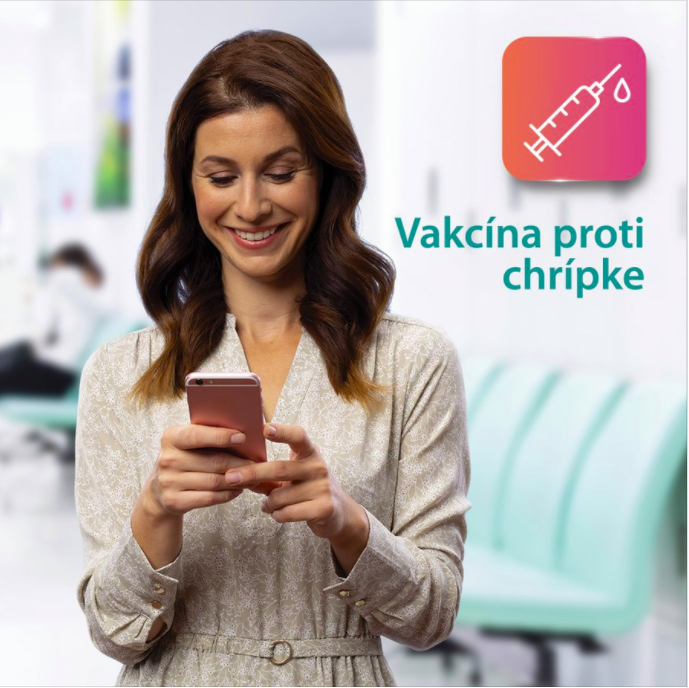 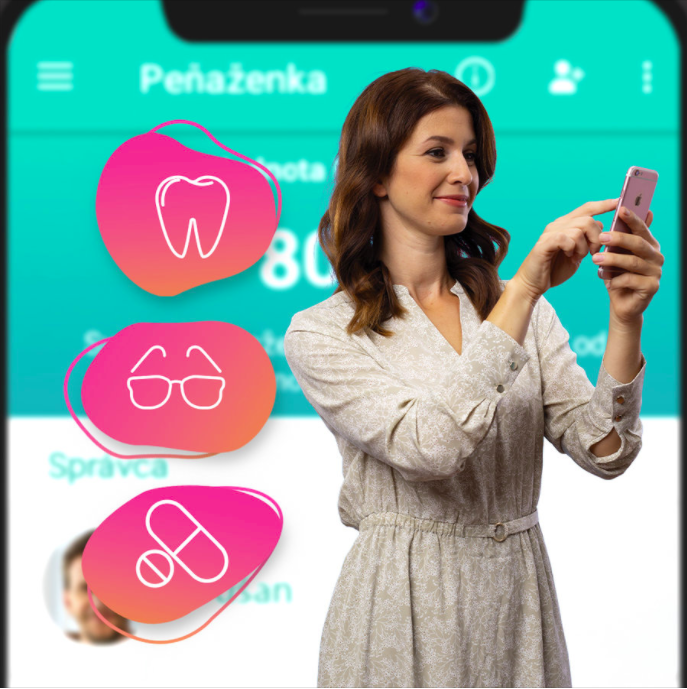 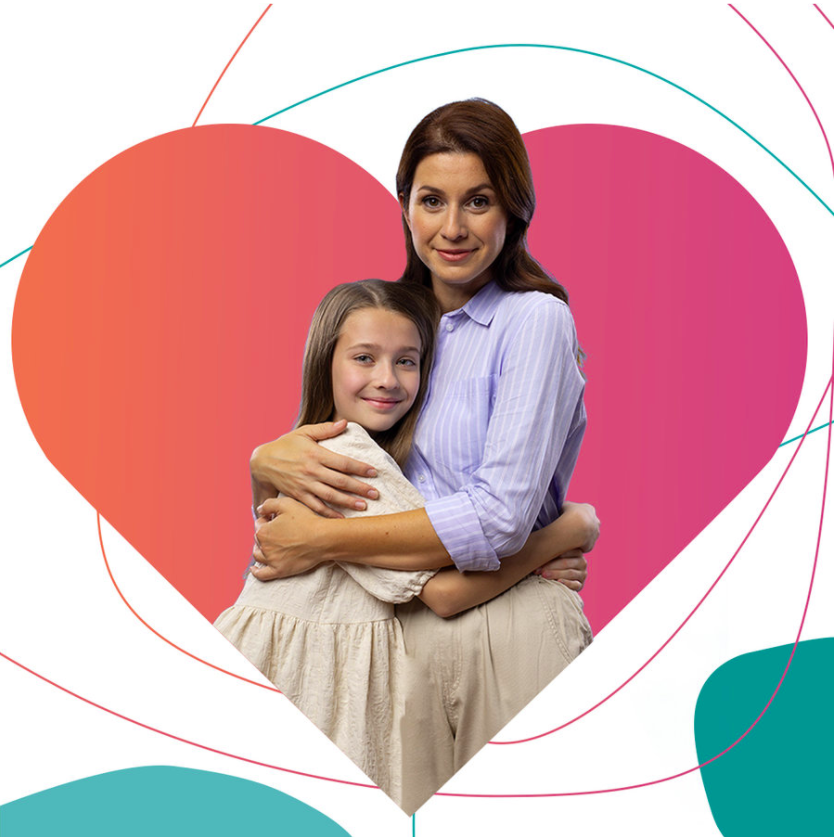 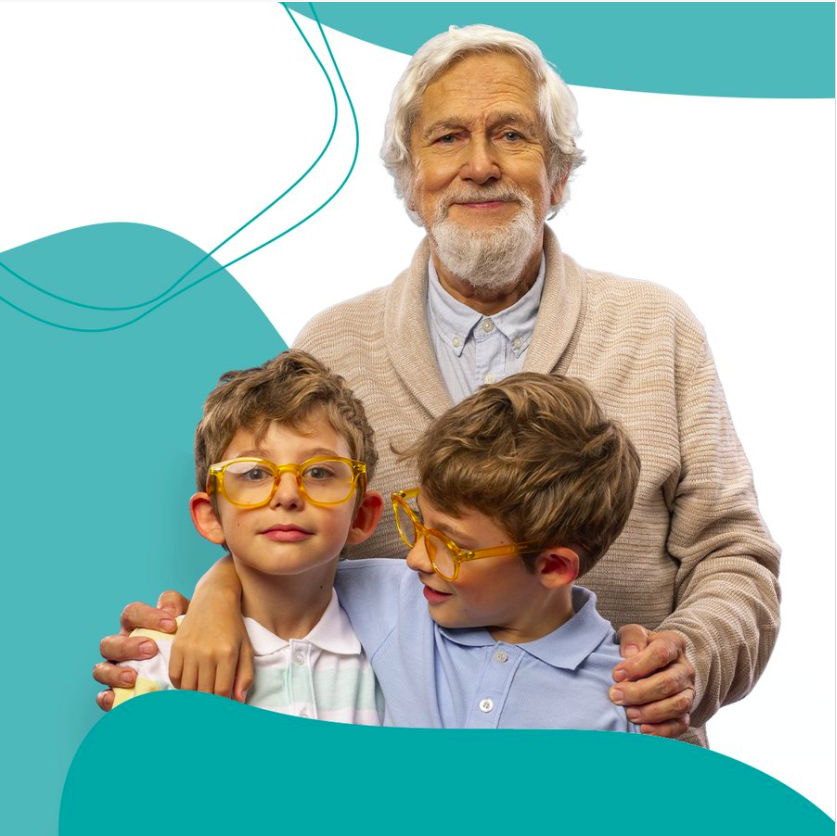 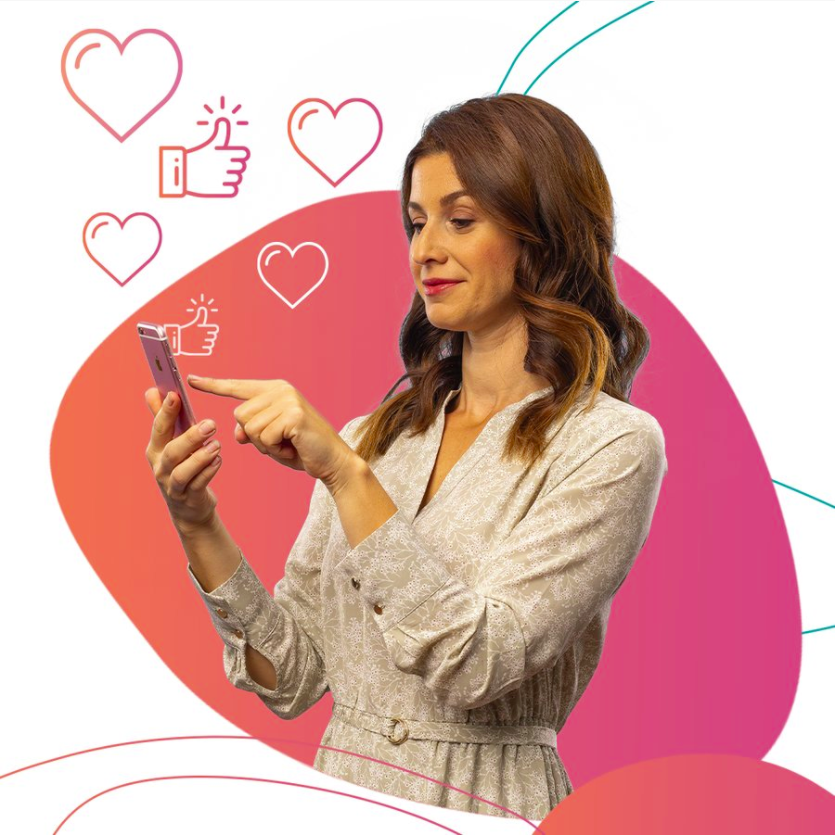 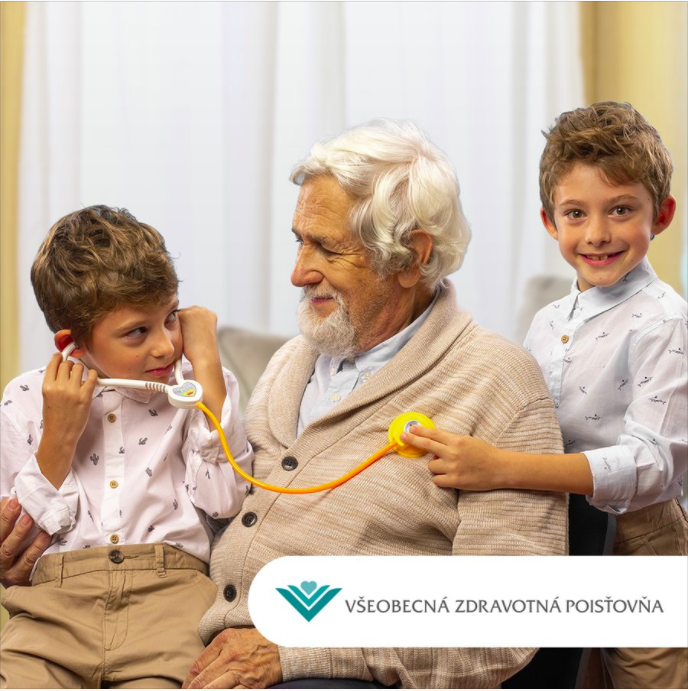 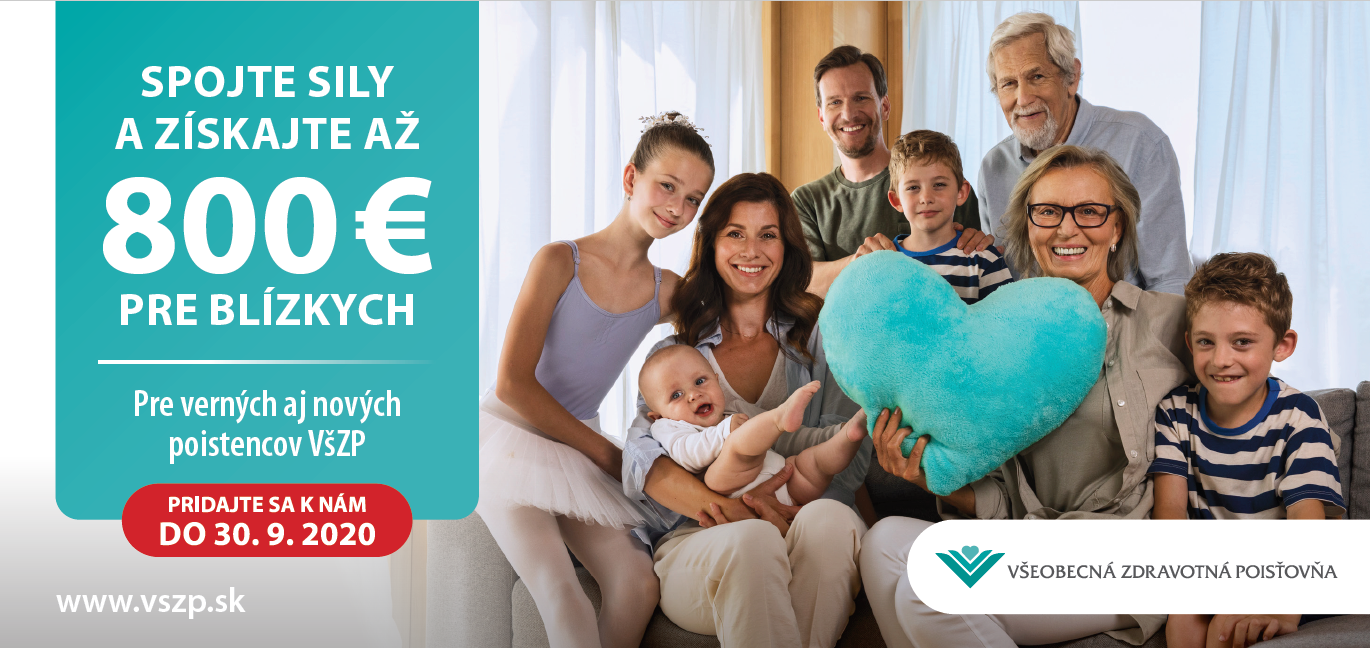 Obsah predmetu obstarávania: 3.1 Predmet súťaže návrhovPredmetom súťaže návrhov je vypracovanie ideového:Návrhu komunikačnej stratégie VšZP na na 12 mesiacov a nasledujúcich 12 mesiacov Návrhu kreatívnej stratégie VšZP na 12 mesiacov a nasledujúcich 12 mesiacovNávrhu mediálnej stratégie VšZP na 12 mesiacov a nasledujúcich 12 mesiacovNávrhu digitálnej stratégie vrátane tvorby obsahu na sociálne siete  Facebook a Instagram VšZP na 12 mesiacov a nasledujúcich 12 mesiacovNávrhu a predstavenie agentúry a tímuNávrhu agentúrneho cenníka Návrhu harmonogramu a priebehu aktivít Zadanie pre účastníka súťaže návrhovNávrh komunikačnej stratégie VšZP na 12 mesiacov a nasledujúcich 12 mesiacovDefinovanie komunikačnej stratégie na 12 mesiacov a nasledujúcich 12 mesiacovVytvoriť návrh komunikačnej stratégie na 12 mesiacov a nasledujúcich 12 mesiacov s ohľadom na produkty a služby VšZP a stanovenú cieľovú skupinu v offline prostredí (TV, OOH, print, rádio, BTL formáty)Vytvoriť návrh komunikačnej stratégie na 12 mesiacov a nasledujúcich 12 mesiacov s ohľadom na produkty a službyVšZP a stanovenú cieľovú skupinu v online prostredí (bannery, natívna reklama)Návrh timingu jednotlivých aktivítKoordinácia strategických a komunikačných aktivít Na základe klientskeho diela dopracovanie a realizáciaNávrh kreatívnej stratégie VšZP na 12 mesiacov a nasledujúcich 12 mesiacovVytvoriť návrh kreatívnej stratégie, kampaní, aktivít na 12 mesiacov, s návrhom rozvoja na ďalších 12 mesiacovs ohľadom na produkty a služby VšZP a stanovenú cieľovú skupinu v offline prostredí (TV, OOH, print, rádio, BTL formáty)Vytvoriť návrh kreatívnej stratégie a kampaní, aktivít na 12 mesiacov s návrhom rozvoja na ďalších 12 mesiacov s ohľadom na produkty a služby VšZP a stanovenú cieľovú skupinu v online prostredí (bannery, natívna reklama)Návrh timingu jednotlivých aktivítKoordinácia kreatívnych aktivít Priebežná tvorba kreatívnych materiálov počas celého zmluvného vzťahuÚčastník predloží kreatívny návrh v minimálnom rozsahu 2 celoplošné a 3 taktické kampane.Návrh mediálnej stratégie VšZP na 12 mesiacov a nasledujúcich 12 mesiacovNávrh mediálnej stratégie na 12 mesiacov a nasledujúcich 12 mesiacovMonitoring konkurencieOdporúčania pre strategické nastavenie komunikáciePoradenstvo a konzultácia pre vyjednávanie cenových podmienok v médiách Podpora v procese detailného plánovania médiiPost vyhodnotenia plánovaných kampaní a kontrola dodávky objednaného priestoru4.4 Návrh digitálnej stratégie vrátane tvorby obsahu na sociálne siete  Facebook a Instagram VšZP na 12 mesiacov a nasledujúcich 12 mesiacovNávrh digitálnej stratégie a stratégie sociálnych sietí na 12 mesiacov, s návrhom rozvoja na ďalších 12 mesiacovMonitoring konkurencieOdporúčania pre strategické nastavenie komunikáciePoradenstvo a konzultácia pre vyjednávanie cenových podmienok v médiách Podpora v procese detailného plánovania médiiPost vyhodnotenia plánovaných kampani a kontrola dodávky objednaného priestoruPriebežná tvorba obsahu pre sociálne siete pre FB a Instagram počas 24 mesiacovV cene návrhov podľa bodov 4.1 až 4.4 musí byť zahrnutý kompletný klientsky servis na 24 mesiacov – spracovanie zadaní, koordinácia aktivít, pravidelný reporting, príprava prezentácií a pravidelných stretnutí s klientom a úzka spolupráca s určenými dodávateľmi, a to nielen, ale najmä s dodávateľom produkcie a nákupocom mediálneho a digitálneho priestoru, tlačiarňou v rozsahu plánovania, reportingu, dodržiavania stanovených KPIs a výmeny finálne schválených marketingových materiálov. 4.5 Návrh tímu a predstavenie účastníka (Nie je súčasťou anonymnej časti návrhu)Predstavenie agentúry, jej ocenení, klientských referenciíPredstavenie kľúčových členov tímu, vrátane uvedenia pracovnej pozície, dĺžky pôsobenia v agentúre, klientskych referencií a oceneníZoznam klientov pôsobiacich v oblasti poisťovníctva a finančníctva, pre ktorých aktuálne a v minulosti poskytovala kreatívne, strategické, mediálne, digitálne služby4.6 Návrh cenníka (Nie je súčasťou anonymnej časti návrhu)Návrh cenníka človekohodín : názov pozície a hodinová sadzba v € bez DPHCreative Director Strategic Director Strategic Planner Art Director Graphic Designer Copywriter/Ideamaker Copywriter Junior Account Director Account Manager Account Executive DTP Operator Corrector/ProofreaderProduction ManagerDigital StrategistSocial Media Manager Content Manager Media Account ManagerMedia PlannerMedia ResearchMedia Strategist  Traffic Manager Programmer 4.7 Návrh harmonogramu a priebehu aktivít ZPpočet poistencov k 31. 10. 2019Výsledný úbytok/ prírastokVýsledný úbytok/ prírastok voči kmeňu ZP v %odhad počtu poistencov k 1. 1. 2020% poistného kmeňa k 1. 1. 2020VšZP3 125 116-145 076-4,64 %2 980 04057,73%Dôvera1 541 44068 2944,43 %1 609 73431,18%Union495 85776 78215,48%572 69311,09%Sumár5 162 4135 162 413ZPpočet poistencov k 31. 10. 2020Výsledný úbytok/ prírastokVýsledný úbytok/ prírastok voči kmeňu ZP v %odhad počtu poistencov k 1. 1. 2021% poistného kmeňa k 1. 1. 2021VšZP2 963 314-54 254-1,83 %2 909 06356,25%Dôvera1 627 26126 7421,64 %1 654 00331,98%Union580 85527 5124,74 %608 36711,76%Sumár5 171 4335 171 433